CRISIS COMMUNICATION 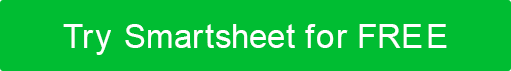 STRATEGY TEMPLATECrisis is inevitable for just about any type of organization, so identifying the people, systems, messaging, and other standards in advance makes good business sense. Here are steps you can take in advance to take control:IDENTIFY PEOPLEIdentify the Crisis Communications Team: Ideally, the organization’s CEO will head up the team, with the top public relations executive (or outside agency or consultant) and legal counsel as chief advisers. Senior executives, usually the heads of major divisions, should be identified to serve as your organization’s Crisis Communications Team. Identify Spokespersons: The pool of potential spokespersons/subject matter experts should be identified and trained in advance, even though you will make the ultimate decision about who will speak will be made once the crisis breaks. Consider all the different channels of communications, both internal and external, that you may need to cover.Identify and Know Your Stakeholders: Create a complete database of internal and external stakeholders to guarantee that they obtain the exact messages you want them to hear and potentially repeat to other individuals or media outlets. Use the Smartsheet Stakeholder Communication Plan Template and update it frequently.IDENTIFY POTENTIAL CRISES AND A PLANBrainstorm Potential Crises in Advance: The Crisis Communications Team should identify every potential threat based on your known vulnerabilities. It may become clear that some crisis situations may be preventable by shifting existing conditions or operational methods. You should consider possible responses, and best- and worst-case scenarios. Often organizations are aware of an upcoming even like layoffs, a merger, or a move, so you can begin to plan well in advance of the actual event.  Crisis Communication Response Plan: Your brainstorming and assessment process should lead to the creation of a Crisis Response Plan tailored to your organization. IDENTIFY SYSTEMSEstablish Notification Systems: Set up notification systems to rapidly reach your stakeholders. Employing more than one type of communications platform (email plus text for example) the chances are much greater that the message will go through. Using your stakeholder database, you can purchase or rent an emergency notification system to automatically contact pre-established database.Establish Monitoring Systems: Monitoring what’s being said about you on traditional and social media can alert you to negative messages that could foment a crisis. Monitoring all stakeholder feedback during a crisis supports logical changes to strategy and tactics. Free services include Google Alerts and Hootsuite, but you can also use paid monitoring services to report results in various formats. Train personnel, such as Customer Service reps, who have front-line contact with stakeholders to immediately report to the Crisis Communications Team.Establish Crisis Verification System – What, When, Who, How and Why: The first step is to determine what has happened and immediately identify and document as many facts as possible based on essential questions: What happened and has the situation been confirmed by credible information sources? What additional facts are needed to put the event into perspective? When did it happen? Who is involved? How did it happen? What is currently being done? IDENTIFY MESSAGINGDevelop and Use “Holding Statements:” You’ll need to develop full messages based on the facts and that may take some time. Using pre-determined “holding statements,” immediately after a crisis gives you breathing space and communicates that you’re aware and working on the matter. For example: “Expect a statement from our CEO within two hours” or “Check Twitter or our website for updates.” Holding statements should be reviewed regularly. Key Messages: The Crisis Communications Team should aim to develop three crisis-specific messages based on verified information for all stakeholders and, if needed, some targeted messaging for specific stakeholder groups based on identified scenarios. These can be modified based on the actual crisis. Messaging will also need to be adapted to different forms of media. For example, Twitter may require links because of character limits.IDENTIFY KEY LEARNINGSPost-Crisis Review: Once the crisis has passed, a best practice is to conduct a formal analysis in team meeting by the full Crisis Communications Team. Review what worked, what failed, and what could be improved prior to the next event, and use the results to update the Crisis Communication Response Plan.  CRISIS COMMUNICATIONS TEAMCRISIS COMMUNICATIONS TEAMCRISIS COMMUNICATIONS TEAMNAME & TITLEROLE & RESPONSIBILITYCONTACT INFORMATIONCRISIS SPOKESPERSONSCRISIS SPOKESPERSONSCRISIS SPOKESPERSONSNAME & TITLEEXPERTISECONTACT INFORMATIONSTAKEHOLDER COMMUNICATION PLANSTAKEHOLDER COMMUNICATION PLANSTAKEHOLDER COMMUNICATION PLANSTAKEHOLDER COMMUNICATION PLANSTAKEHOLDER COMMUNICATION PLANSTAKEHOLDER COMMUNICATION PLANSTAKEHOLDER COMMUNICATION PLANSTAKEHOLDERPOWER/INTERESTKEY INTEREST & ISSUESCOMMUNICATIONVEHICLEFREQUENCYCOMMENTSADVANCE CRISIS PLANNINGPOTENTIAL SCENARIOSSecurity Breach, Product/Technology Failure, Natural Disaster, Financial Crisis, Workplace Violence, Environmental CrisisSCENARIO 1SCENARIO 2SCENARIO 3UPCOMING EVENTSMergers, Acquisitions, Moves, LayoffsSCENARIO 1SCENARIO 2SCENARIO 3CRISIS COMMUNICATION RESPONSE PLAN TEMPLATECRISIS COMMUNICATION RESPONSE PLAN TEMPLATEEVENT NAMECOMMUNICATION GOALTARGET AUDIENCESTARGET AUDIENCESISSUE ANALYSIS AND VERIFICATIONISSUE ANALYSIS AND VERIFICATIONWHAT HAPPENED?WHICH CREDIBLE INFORMATION SOURCES CONFIRMED?WHAT ADDITIONAL FACTS ARE NEEDED TO PUT THE EVENT INTO PERSPECTIVE?WHEN DID IT HAPPEN?WHO IS INVOLVED?HOW DID IT HAPPEN?WHAT IS CURRENTLY 
BEING DONE?NOTIFICATION SYSTEMS DESCRIPTIONMONITORING SYSTEMS DESCRIPTIONCRISIS VERIFICATION SYSTEM DESCRIPTIONHOLDING STATEMENT PLANNERAcknowledge the crisis   |   Give yourself some time   |   Show commitmentHOLDING STATEMENT PLANNERAcknowledge the crisis   |   Give yourself some time   |   Show commitmentSTATEMENT SAMPLESDELIVERY MODALITY/MODALITIESKEY MESSAGE PLANNERKEY MESSAGE PLANNERKEY MESSAGE PLANNERAUDIENCETOP THREE KEY MESSAGESDELIVERY CHANNELS & SPOKES PERSONALL STAKEHOLERS1.  2.  3.  AUDIENCE 11.  2.  3.  AUDIENCE 21.  2.  3.  AUDIENCE 31.  2.  3.  CRISIS REVIEW FORMCRISIS REVIEW FORMCRISIS REVIEW FORMCRISIS REVIEW FORMSTRATEGY / TACTICDESCRIPTIONRESULTIMPROVEMENT POSSIBILITIESSUCCESSFULSUCCESSFULPROBLEMATICPROBLEMATICDISCLAIMERAny articles, templates, or information provided by Smartsheet on the website are for reference only. While we strive to keep the information up to date and correct, we make no representations or warranties of any kind, express or implied, about the completeness, accuracy, reliability, suitability, or availability with respect to the website or the information, articles, templates, or related graphics contained on the website. Any reliance you place on such information is therefore strictly at your own risk.